ПРОЕКТ Российская Федерация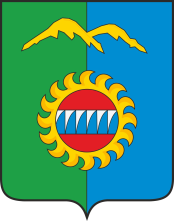 Администрация города ДивногорскаКрасноярского краяР А С П О Р Я Ж Е Н И Е ___ . ___ . 2022 				г. Дивногорск				№ _______О предоставлении разрешения на отклонение от предельных параметров разрешенного строительства в отношении земельных участков с кадастровыми номерами 24:46:2001008:236, 24:46:2001008:82, 24:46:2001008:79           В соответствии со ст. 40 Градостроительного кодекса Российской Федерации, на основании Административного регламента предоставления разрешения на отклонение от предельных параметров разрешенного строительства, утвержденного постановлением администрации города Дивногорска от 26.02.2016 № 24п, учитывая рекомендации комиссии по подготовке проекта правил землепользования и застройки города Дивногорска                         от ________ о предоставлении разрешения на отклонение от предельных параметров разрешенного строительства на земельных участках с кадастровыми номерами 24:46:2001008:236, 24:46:2001008:82, 24:46:2001008:79, расположенных по адресу: Российская Федерация, Красноярский край, городской округ город Дивногорск, село Овсянка, в целях соблюдения прав человека на благоприятные условия жизнедеятельности, прав и законных интересов правообладателей земельных участков и объектов капитального строительства, руководствуясь ст. 43 Устава города:Предоставить КГАУК «Красноярский краевой краеведческий музей» разрешение на отклонение от предельных параметров разрешенного строительства на земельных участках с кадастровыми номерами 24:46:2001008:236, 24:46:2001008:82, 24:46:2001008:79, расположенных по адресу: Российская Федерация, Красноярский край, городской округ город Дивногорск, село Овсянка, в части увеличения коэффициента застройки земельных участков с 0,3 до 0,4.Распоряжение подлежит опубликованию в средствах массовой информации и размещению на официальном сайте администрации города в информационно-телекоммуникационной сети «Интернет».Глава города                                                                                             С.И. Егоров